Publicado en España el 07/06/2024 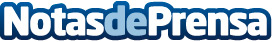 Value Excellence Technology presenta la marca de vape exclusiva para mujeres: LUCKY KISSAdoptando el lema 'Tu libertad es única', LUCKY KISS inspira a las mujeres a expresar su individualidad de maneras únicas y distintivasDatos de contacto:Joey YuPR+86 181 261 95640 Nota de prensa publicada en: https://www.notasdeprensa.es/value-excellence-technology-presenta-la-marca Categorias: Nacional Marketing Entretenimiento Consumo Otras Industrias http://www.notasdeprensa.es